FORECLOSURE REGISTRATION AND VACANT / ABANDONED PROPERTY REGISTRATION FORMBLOCK: ___________________	LOT: _________________ PROPERTY ADDRESS: __________________________________________________________________________PROPERTY OWNER NAME: _____________________________________________________________________Address (No P.O. Boxes): _________________________________________________________________________Telephone Number & Email: _______________________________________________________________________LENDER/LIEN HOLDER/MORTGAGE COMPANY/ TRUSTEE:Name: ________________________________________________________________________________________Address (No P.O. Boxes): _________________________________________________________________________Telephone Number and Fax Number: ________________________________________________________________Contact, Telephone # (Direct Line) & Email ___________________________________________________________PROPERTY MANAGEMENT COMPANY:Name: ________________________________________________________________________________________Address (No P.O. Boxes): _________________________________________________________________________Telephone Number and Fax Number: ________________________________________________________________Contact, Telephone # (Direct Line) & Email: ___________________________________________________________DATE OF FORECLOSURE ACTION: _____________________________     ANNUAL REGISTRATION FEE: $500DATE PROPERTY BECOMES VACANT / ABANDONED _____________     ANNUAL VAP FEE:  $2000 PROPERTY DESCRIPTION:Total Number of Residential Units: __________ Commercial Units: ____________ Number of Stories: ____________Is the property:	Vacant	Abandoned:	Secure:	Open & Accessible:Does the owner intend to restore the property to productive use and occupy in the next 12 months?
       Yes       NoIs the property currently enclosed and/or secured from unauthorized entry e.g., windows/doors boarded)?        Yes      NoAre the utilities:	 On	 Off		 Electric	Water	GasIs a sign (minimum 8"x10") affixed to the building specifying the name, address, and telephone number of the owner, owner's authorized agent and person responsible for daily supervision and management of building?          Yes         NoAn emergency contact person, having the authority to act and respond to the needs of the registered property must be available on a 24 hour per day, 7 day per week basis. Emergency Contact Name & Telephone Number: _____________________________________________________________________________________________	________________________________	_______________Owner's Name 					Owner's Signature 			DateI hereby certify that the foregoing information and statements made by me are true. I am aware that if any of the foregoing information or statements made by me are willfully false, I am subject to punishment under the "violations and penalties" provision of the vacant property registration ordinance.OFFICE USE ONLY: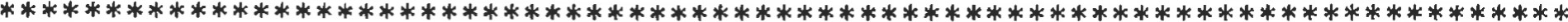 □ Annual Registration Fee: $500.00 	□ Annual Vacant and Abandoned Fee:  $2,000.00 Date Paid: ___________________________	□Cash	□ Check	Check Number: _____________